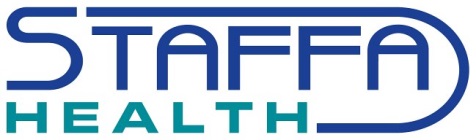 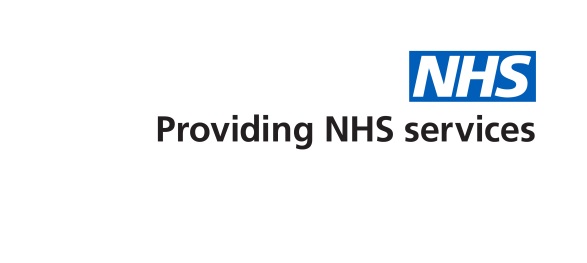 29.10.20UPDATE TO NOVEMBER 2020 FLU CLINICS Please note there have been some changes to the flu clinics that are planned in November. This is due to the timings of the deliveries of vaccines and the uptake we have seen by patients so far. There will not be any vaccinations available on the 4th of November for patients under 65yrs with pre-existing medical conditions. We will have stock available for patients under 65yrs for the flu clinic on the 18th November at Holmewood St. Albans Centre however. We apologise for any inconvenience this may cause. The planned clinics will now run as follows:Please only attend one of the clinics which covers your age group as the vaccines are different for different age groups.  When attending the clinic please bring the letter of invitation that you have been sent as we need the special barcode to process your vaccination. Further dates for additional flu clinics will be notified on our website. Staffa health Wednesday 4th November 2020Walk-in Clinic9:30 - 10:30A - GOver 65s and Children OnlySports Pavilion, Behind the surgery, Birkinstyle Lane, StonebroomDE55 6PSWednesday 4th November 2020Walk-in Clinic10:30 - 11:30H – POver 65s and Children OnlySports Pavilion, Behind the surgery, Birkinstyle Lane, StonebroomDE55 6PSWednesday 4th November 2020Walk-in Clinic11:30 - 12:30Q - ZOver 65s and Children OnlySports Pavilion, Behind the surgery, Birkinstyle Lane, StonebroomDE55 6PSWednesday 18th November 2020Walk-in Clinic9:30 - 10:30A - GUnder 65s OnlySt. Albans Centre, Heath Road, HolmewoodS42 5RBWednesday 18th November 2020Walk-in Clinic10:30 - 11:30H – PUnder 65s OnlySt. Albans Centre, Heath Road, HolmewoodS42 5RBWednesday 18th November 2020Walk-in Clinic11:30 - 12:30Q - ZUnder 65s OnlySt. Albans Centre, Heath Road, HolmewoodS42 5RB